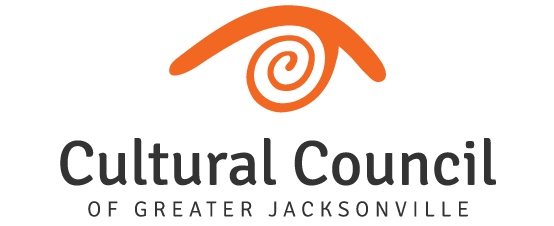 REVISED AGENDA (2)- FUNDING LEVEL THREE2022-2023 Cultural Service Grant Program HearingsTuesday, Oct. 11, 2022Room 208, 2nd Floor, Jessie Ball duPont CenterCommittee and Staff Attending:  Blake, Brown, Doolittle, Gibbs, Pettegrew, Snyder, Strain, Donovan, Palmer, Cruz, Wolfe, Poage, BensonOrganization Representatives Attending: Lee Hamby (Zoom), Jason Dearing & Rick Moran, Cindy Zarsky & Larry Arceneaux, Kurtis Loftus (Zoom), Steffani Fletcher, Jamie Rosseland, Katie McCaughan, Sandy Arpen, Terrance Patterson, Shannon Blankinship, Brad Akers, Ed Malesky & Lisa Loftus, Kathryn McAvoy & Ebony Payne-English. TUESDAY, OCT. 11					Hearings commence following Level 2 conclusionIntroductions and Opening RemarksLEVEL THREE – A (Currently-funded):		Jacksonville Dance TheatreRitz Chamber Players(The) Performer’s Academy Mandarin Museum and Historical Society	Hope at Hand(The) 5 & Dime, A Theatre CompanyDeck the ChairsCivic Orchestra of JacksonvilleBig Orange Chorus(The) Art Center CooperativeAll Beaches Experimental TheatreLEVEL THREE – B (New Applicant):Riverside Avondale PreservationFinal Scoring and Funding Allocation Recommendations for Funding Level Three ApplicantsCertification of Scores for Level Three Applicants, to include audit language. Motion: Snyder, 2nd Doolittle.Final Public Comment Closing RemarksAdjournment